8 844 776 10 32   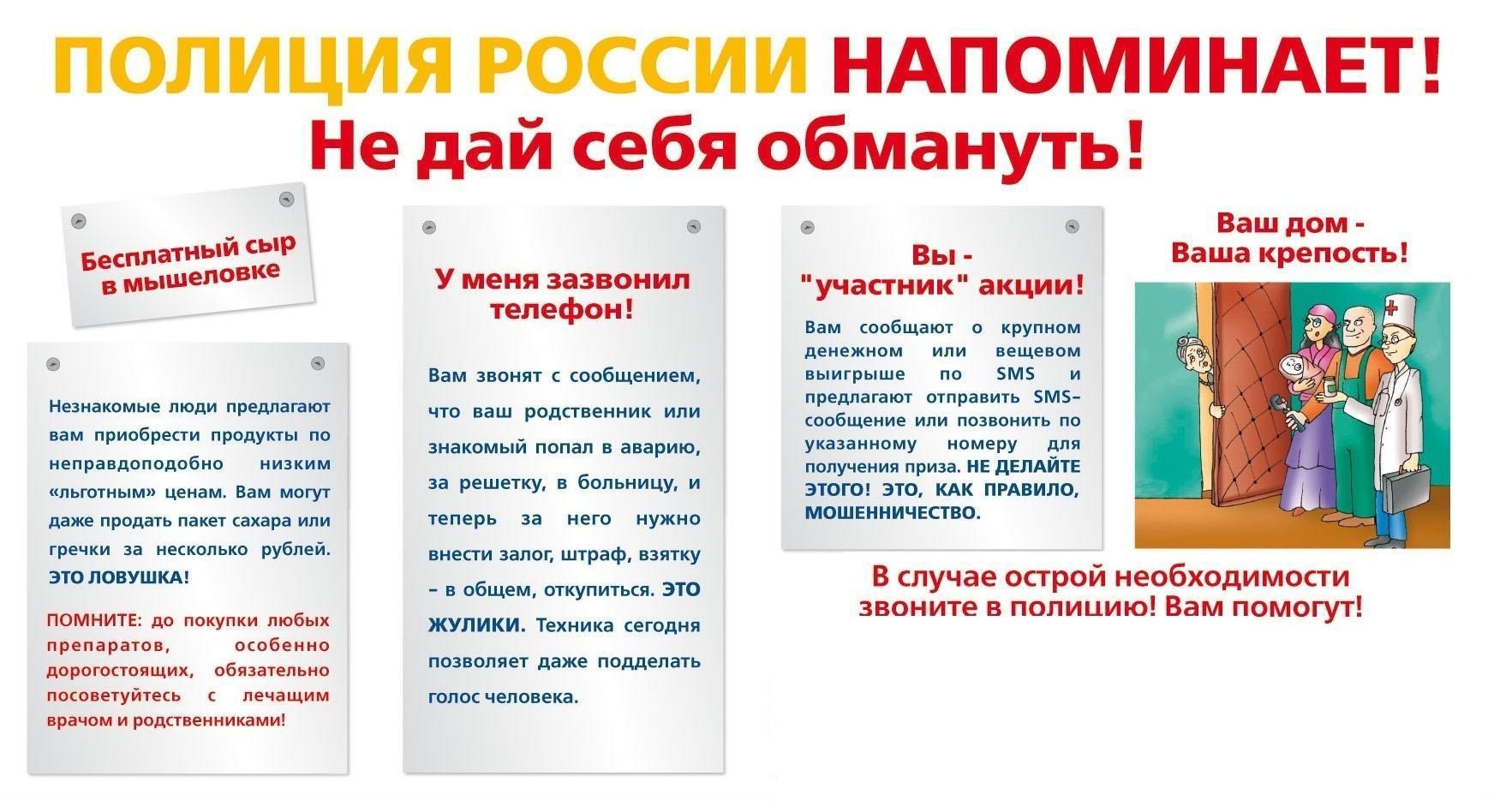 или     112